                                 ____________             пгт. Рыбная Слобода                      №_______	   Об утверждении муниципальной программы «Повышение безопасности дорожного движения в Рыбно-Слободском муниципальном районе Республики Татарстан на 2024 год»В целях снижения аварийности на автомобильном транспорте и последствий дорожно-транспортных происшествий, обеспечения охраны жизни, здоровья граждан и их имущества, повышения гарантий их законных прав на безопасные условия движения на дорогах Рыбно-Слободского муниципального района Республики Татарстан, в соответствии с пунктом 5 части 1 статьи 15 Федерального закона от 6 октября 2003 года №131-ФЗ «Об общих принципах организации местного самоуправления в Российской Федерации», Федеральным законом от 10 декабря 1995 года №196-ФЗ «О безопасности дорожного движения», во исполнение Указа Президента Республики Татарстан от 6 декабря 2014 года № УП-1115 «О мерах по обеспечению безопасности дорожного движения в Республике Татарстан», на основании Устава Рыбно-Слободского муниципального района Республики Татарстан ПОСТАНОВЛЯЮ:1. Утвердить прилагаемую муниципальную программу «Повышение безопасности дорожного движения в Рыбно-Слободском муниципальном районе Республики Татарстан на 2024 год» (далее – Программа).2. Определить заказчиком – координатором Программы Исполнительный комитет Рыбно-Слободского муниципального района Республики Татарстан.3. Контроль за реализацией мероприятий Программы возложить на комиссию по обеспечению  безопасности дорожного движения Рыбно-Слободского муниципального района Республики Татарстан.4. Настоящее постановление разместить на официальном сайте Рыбно-Слободского муниципального района в информационно-телекоммуникационной сети Интернет по веб-адресу: http://ribnaya-sloboda.tatarstan.ru и «Официальном портале правовой информации Республики Татарстан» в информационно-телекоммуникационной сети Интернет по веб-адресу: http://pravo.tatarstan.ru.5. Контроль за исполнением настоящего постановления оставляю за собой.Руководитель                                                             			Д.А. СатдиновУтвержденапостановлением Исполнительного комитета Рыбно-Слободского муниципального районаРеспублики Татарстанот _________ № ______Муниципальная программа«Повышение безопасности дорожного движенияв Рыбно-Слободском муниципальном районеРеспублики Татарстан на 2024 год»пгт. Рыбная Слобода2024 годСОДЕРЖАНИЕПриложения:Приложение  1 Ожидаемые показатели аварийности в условиях отсутствия программно-целевого методаПриложение  2Ожидаемая динамика достижения показателей муниципальной ПрограммыПриложение  3Мероприятия, направленные на повышение правового сознания и предупреждения опасного поведения участников дорожного движенияПриложение  4Организационно-планировочные и инженерные мероприятия, направленные на совершенствование организации движения транспортных средств и пешеходовПриложение  5Объемы финансирования муниципальной программы «Повышение безопасности дорожного движения в Рыбно-Слободском муниципальном районе Республики Татарстан на 2024 год» за счет средств местного бюджета, бюджета Республики Татарстан и внебюджетных источников по направлениям Приложение  6 Объёмы финансирования муниципальной программы «Повышение безопасности  дорожного движения в Рыбно-Слободском муниципальном районе Республики Татарстан на 2024 год» за счет средств местного бюджета, бюджета Республики Татарстан  и внебюджетных источников по статьямПриложение  7 Распределение средств, выделяемых на реализацию муниципальной программы «Повышение безопасности дорожного движения в Рыбно-Слободском муниципальном районе  Республики Татарстан на 2024 год», между заказчиками программыПАСПОРТмуниципальной программы«Повышение безопасности дорожного движения в Рыбно-Слободском муниципальном районе Республики Татарстан на 2024 год»I. ХАРАКТЕРИСТИКА ПРОБЛЕМЫ За период 2012 года на территории Рыбно-Слободского муниципального района Республики Татарстан по данным ОГИБДД было зарегистрировано 34 дорожно-транспортных происшествий (далее – ДТП), в которых 7 человек погибло и 48 получили телесные повреждения. За аналогичный период 2013 года произошло 46 ДТП, в которых 9 человек погибло и 63 получили телесные повреждения.В 2014 году на автодорогах Рыбно-Слободского муниципального района Республики Татарстан совершено 44 ДТП, в которых 45 человек получили телесные повреждения и 17 человек погибло.В 2015 году на автодорогах Рыбно-Слободского муниципального района Республики Татарстан совершено 38 ДТП, в которых 42 человек получили телесные повреждения и 7 человек погибло.В 2016 году на автодорогах Рыбно-Слободского муниципального района Республики Татарстан совершено 45 ДТП, в которых 55 человек получили телесные повреждения и 8 человека погибло.В 2017 году на автодорогах Рыбно-Слободского муниципального района Республики Татарстан совершено 48 ДТП, при которых 72 человека получили телесные повреждения и 15 человека погибло.В 2018 года на автодорогах Рыбно-Слободского муниципального района Республики Татарстан совершено 34 ДТП, при которых 42 человек получили телесные повреждения и 7 человека погибло.В 2019 году на автодорогах Рыбно-Слободского муниципального района Республики Татарстан совершено 36 ДТП, при которых 43 человека получили телесные повреждения и 10 человек погибло.В 2020 году на автодорогах Рыбно-Слободского муниципального района Республики Татарстан совершено 33 ДТП, при которых 50 человек получили телесные повреждения и 5 человек погибло.В 2021 году на автодорогах Рыбно-Слободского муниципального района Республики Татарстан совершено 30 ДТП, при которых человек получили телесные повреждения 41 и 10 человек погибло.В 2022 году на автодорогах Рыбно-Слободского муниципального района Республики Татарстан совершено 37 ДТП, при которых человек получили телесные повреждения 43 и 5 человек погибло.В 2023 году на автодорогах Рыбно-Слободского муниципального района Республики Татарстан совершено 24 ДТП, при которых человек получили телесные повреждения 31 и 2 человек погибло.Анализ особенностей современного дорожно-транспортного травматизма показывает, что происходит постепенное снижение количества ДТП.  Наиболее многочисленной и самой уязвимой группой участников дорожного движения являются пешеходы.Принимаемые меры по профилактике и предупреждению ДТП недостаточно способствуют сдерживанию роста аварийности на дорогах. На современном этапе развития общества мероприятия по предупреждению ДТП приходят в противоречие с изменившимися социально-экономическими условиями, к наиболее существенным противоречиям относятся:- рост числа автотранспорта на дорогах значительно опережает развитие инфраструктуры автомобильных дорог и транспортных развязок;- значительное число автотранспортных предприятий расположено в черте поселка. Соответственно, доля грузового транспорта, двигающегося по улично-дорожной сети пгт. Рыбная Слобода, довольно велика;- несоответствие у населения уровня культуры поведения на дорогах;- низкое качество подготовки водителей, приводящее к ошибкам в оценке дорожной обстановки, неудовлетворительная дисциплина, хамство и чувство безнаказанности участниками дорожного движения (особенно молодежи), невнимательность и небрежность водителей при управлении транспортными средствами;- недостатки технического обеспечения мероприятий по безопасности дорожного движения, в первую очередь, несоответствие современным требованиям технического уровня дорожных хозяйств, транспортных средств, средств организации дорожного движения, отставание в системах связи, приводящие к несвоевременному обнаружению ДТП и оказанию первой помощи пострадавшим. Сложная обстановка с аварийностью и наличие тенденций к дальнейшему ухудшению ситуации во многом объясняются следующими причинами:- постоянно возрастающая мобильность населения;- уменьшение перевозок общественным транспортом и увеличение перевозок личным транспортом;- нарастающая диспропорция между увеличением количества автомобилей и протяженностью улично-дорожной сети, не рассчитанной на современные транспортные потоки.Следствием такого положения дел являются ухудшение условий дорожного движения, нарушение экологической обстановки, увеличение расхода топлива, а также рост количества дорожно-транспортных происшествий.В настоящее время в населенных пунктах происходит более 70 процентов всех дорожно-транспортных происшествий. Темпы увеличения количества лиц, пострадавших в результате дорожно-транспортных происшествий в населенных пунктах, опережают темпы увеличения количества дорожно-транспортных происшествий.  Анализ особенностей современного дорожно-транспортного травматизма показывает, что происходит постепенное увеличение количества дорожно-транспортных происшествий, в результате которых пострадавшие получают травмы, характеризующиеся особой степенью тяжести.  Быстрый рост численности автопарка за последние годы и массовое включение в дорожное движение новых водителей и перевозчиков привели к существенному изменению характеристик и усложнению условий дорожного движения: увеличилась плотность транспортных потоков, возросла интенсивность движения на дорогах Рыбно-Слободского муниципального района Республики Татарстан.Увеличение количества транспорта при фактически неизменных геометрических параметрах улично-дорожной сети в целом привело к существенному снижению их общей пропускной способности. Улицами с наиболее интенсивным движением являются улицы Ленина, Советская, З.Шаймарданова, Октябрьская, Заводская п.г.т. Рыбная Слобода; улицы Центральная, Ворошилова, Советская село Кутлу-Букаш; улица Ключевая село Большая Елга; улица Центральная село Сабакаево; улица Центральная село Анатыш; улица Олимпийская село Русский-Ошняк.Такая ситуация не обеспечивает устойчивых условий для постоянного снижения всех показателей ДТП. Все эти и другие противоречия выступают в виде комплексной проблемы: как усовершенствовать систему муниципального управления по обеспечению безопасности дорожного движения.II. ОСНОВНЫЕ ЦЕЛИ И ЗАДАЧИ ПРОГРАММЫЦелью Программы является обеспечение охраны жизни и здоровья граждан, повышение гарантий их законных прав на безопасные условия движения на дорогах Рыбно-Слободского муниципального района Республики Татарстан.Условиями достижения целей Программы является решение следующих задач:- предупреждение опасного поведения участников дорожного движения;- сокращение дорожно-транспортного травматизма, в т.ч. с участием детей;- совершенствование организации движения транспорта и пешеходов;- применение современных технических средств регулирования дорожного движения (светофоров, дорожных знаков, разметки и т.д.).Достижение указанных задач позволит снизить показатели аварийности на территории Рыбно-Слободского муниципального района Республики Татарстан и, следовательно, уменьшить социальную остроту проблемы.Реализацию данной Программы предполагается осуществить в течение 1 года. Программой запланирована реализация следующих мероприятий:- создание системы пропагандистского воздействия на население с целью формирования негативного отношения к правонарушениям в сфере дорожного движения;- повышение профилактики детского дорожно-транспортного травматизма;- ямочный ремонт;- установка искусственных дорожных неровностей;- установка, обслуживание и ремонт дорожных знаков;- поэтапное приведение пешеходных переходов и разметок к нормативным требованиям.III. ПЕРЕЧЕНЬ МЕРОПРИЯТИЙ ПРОГРАММЫПрограмма включает в себя комплекс различных мероприятий.Мероприятия, направленные на повышение правового сознания и предупреждения опасного поведения участников дорожного движения, приведены в приложении 3 к Программе.Основной целью мероприятий является предупреждение опасного поведения участников дорожного движения на этапе становления личности, т.е. в общеобразовательных организациях. Большое внимание в проекте уделяется детям и подросткам, как наиболее незащищенным участникам дорожного движения.Исполнительным комитетом района совместно с ОГИБДД отдела МВД России по Рыбно-Слободскому району планируется проведение мероприятий по предупреждению детского дорожно-транспортного травматизма «Светофорик», «Безопасное колесо», «Если знаешь ПДД – нет проблем с ГИБДД» и т.д. МКУ «Отдел образования Исполнительного комитета Рыбно-Слободского муниципального района Республики Татарстан» предусмотрено формирование и работа отрядов ЮИДД во всех образовательных организациях, проведение районных мероприятий по предупреждению детского дорожно-транспортного травматизма, акций: «Светяшки», «Безопасная зебра»,  «Засветись»,  «Помоги первокласснику безопасно прийти в школу!» и др. Повышение квалификации учителей начальных классов и учителей по ОБЖ;  организация семинаров для учителей начальных классов и ОБЖ по методике обучения учащихся правилам дорожного движения; организация родительского всеобуча по профилактике  детского дорожно-транспортного травматизма; организация школьных, городских (районных) конкурсов детских рисунков, оказание методической помощи пришкольным лагерям отдыха в организации мероприятий по БДД.Для того чтобы привлечь внимание родителей к проблеме детского травматизма предполагается регулярное освещение вопросов безопасности дорожного движения в средствах массовой информации. В целях повышения эффективности контрольно – надзорной деятельности планируется дальнейшее оснащение улично-дорожной сети комплексами фото-видеофиксации нарушений Правил дорожного движения.Организационно – планировочные и инженерные мероприятия, направленные на совершенствование организации движения транспортных средств и пешеходов, приведены в приложении 4 к Программе.IV. РЕСУРСНОЕ ОБЕСПЕЧЕНИЕ ПРОГРАММЫ	Общий объем финансирования Программы составляет 22 950,00 тыс. рублей, за счёт местного бюджета 550 тыс. рублей.Объемы финансирования Программы по направлениям приведены в приложении 5 к Программе.Объемы финансирования Программы из всех источников приведены в приложении 6 к Программе.Распределение средств между заказчиками Программы приведены в приложении 7 к Программе.Объёмы финансирования программы носят прогнозный характер, и подлежат уточнению, исходя из реальных возможностей.V. МЕХАНИЗМ РЕАЛИЗАЦИИ ПРОГРАММЫПрограммные мероприятия предусматривается реализовывать на основе контрактов между Исполнительным комитетом Рыбно-Слободского городского поселения Рыбно-Слободского муниципального района Республики Татарстан (по согласованию) и хозяйствующими субъектами на территории Рыбно-Слободского муниципального района и хозяйствующими субъектами на территории Республики Татарстан в соответствии с действующим законодательством.Координацию деятельности по реализации Программы осуществляет Исполнительный комитет района. Решение задач по формированию и эффективному управлению реализацией Программы будет осуществляться путем обоснованного выбора форм и методов управления.Организационно-правовые аспектыуправления реализацией ПрограммыУправление реализацией Программы осуществляет Исполнительный комитет района.Руководителем Программы является руководитель Исполнительного комитета района, председатель Комиссии по обеспечению безопасности дорожного движения.Обеспечение взаимодействия заказчиков программы осуществляет Комиссия по обеспечению безопасности дорожного движения Рыбно-Слободского муниципального района Республики Татарстан.Текущее управление реализацией Программы осуществляет председатель Комиссии по обеспечению безопасности дорожного движения Рыбно-Слободского муниципального района Республики Татарстан.Комиссия по обеспечению безопасности дорожного движения реализует следующие основные функции:- сбор и систематизация статистической и аналитической информации о реализации мероприятий Программы;- мониторинг результатов реализации мероприятий программы, формирование аналитической информации о реализации указанных мероприятий и подготовка отчетности о реализации Программы;- организация независимой оценки показателей результативности, эффективности мероприятий программы и их соответствия индикаторам и показателям программы;- осуществление деятельности по информированию общественности о ходе и результатах реализации Программы;- иные функции.Финансовые аспекты управления реализацией Программы	Финансирование мероприятий Программы осуществляется за счет средств бюджета Республики Татарстан, местного бюджета и иных внебюджетных источников.  	Исполнительный комитет района ежегодно определяет адресный перечень объектов финансирования.	Прекращение действия Программы наступает в случае завершения ее реализации, а досрочное прекращение - в случае признания неэффективности ее реализации в соответствии с решениями Правительства Республики Татарстан и Исполнительного комитета района.Ответственные за реализацию проекта: Исполнительный комитет района, Комиссия по обеспечению безопасности дорожного движения района, ОГИБДД отдела МВД России по Рыбно-Слободскому району (по согласованию).Приложение  №1к  муниципальной программе«Повышение безопасности дорожного движения в Рыбно-Слободскоммуниципальном районе Республики Татарстан на 2024 год»ОЖИДАЕМЫЕ ПОКАЗАТЕЛИ АВАРИЙНОСТИВ УСЛОВИЯХ ОТСУТСТВИЯ ПРОГРАММНО-ЦЕЛЕВОГО МЕТОДАПриложение  №2к  муниципальной программе«Повышение безопасности дорожного движения в Рыбно-Слободскоммуниципальном районе Республики Татарстан на 2024 год»ОЖИДАЕМАЯ ДИНАМИКА ДОСТИЖЕНИЯ ПОКАЗАТЕЛЕЙ муниципальной программы  «Повышение безопасности дорожного движения в Рыбно-Слободском муниципальном районе Республики Татарстан на 2024 год» Приложение  №3к  муниципальной программе«Повышение безопасности дорожного движения в Рыбно-Слободскоммуниципальном районе Республики Татарстан на 2024 год»Приложение  №4к  муниципальной программе«Повышение безопасности дорожного движения в Рыбно-Слободскоммуниципальном районе Республики Татарстан на 2024 год»Приложение  №5к  муниципальной программе«Повышение безопасностидорожного движения в Рыбно-Слободскоммуниципальном районе Республики Татарстан на 2024 год»   ОБЪЕМЫ ФИНАНСИРОВАНИЯ муниципальной программы  «Повышение безопасности дорожного движения в Рыбно-Слободском муниципальном районе Республики Татарстан на 2024 год» за счет средств местного бюджета,  бюджета Республики  Татарстан и внебюджетных источников по направлениям(тыс. рублей, с учетом прогноза цен на соответствующие годы)Приложение  №6к  муниципальной программе«Повышение безопасностидорожного движения в Рыбно-Слободскоммуниципальном районе Республики Татарстан на 2024 год»ОБЪЕМЫ ФИНАНСИРОВАНИЯ муниципальной программы «Повышение безопасности дорожного движения в Рыбно-Слободском муниципальном районе Республики Татарстан на 2024 год» за счет средств местного бюджета, бюджета Республики Татарстан  и внебюджетных источников по статьям                               (тыс. рублей, с учетом прогноза цен на соответствующие годы)Приложение  №7к  муниципальной программе«Повышение безопасностидорожного движения в Рыбно-Слободскоммуниципальном районе Республики Татарстан на 2024 год»РАСПРЕДЕЛЕНИЕ СРЕДСТВ, выделяемых на реализацию муниципальной  программы «Повышение безопасности дорожного движения  в Рыбно-Слободском муниципальном районе  Республики Татарстан на 2024 год» между заказчиками программы                  (тыс. рублей, с учетом прогноза цен на соответствующие годы)ИСПОЛНИТЕЛЬНЫЙ КОМИТЕТ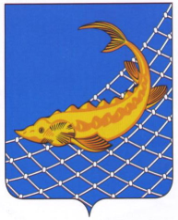 РЫБНО-СЛОБОДСКОГОМУНИЦИПАЛЬНОГО РАЙОНАРЕСПУБЛИКИ ТАТАРСТАНТАТАРСТАН РЕСПУБЛИКАСЫБАЛЫК БИСТӘСЕМУНИЦИПАЛЬ  РАЙОНЫНЫҢБАШКАРМА КОМИТЕТЫПОСТАНОВЛЕНИЕ                                          КАРАРПаспорт программы4I.Характеристика проблемы6II. Основные цели и задачи Программы9III. Перечень мероприятий Программы9IV. Ресурсное обеспечение Программы10V. Механизм реализации Программы11Наименование       
ПрограммыМуниципальная программа «Повышение безопасности дорожного движения в Рыбно-Слободском муниципальном районе Республики Татарстан на 2024 год» (далее – Программа)                                      Основаниедля разработки         
Программы Указ Президента Республики Татарстан от 6 декабря 2014 года №УП-1115 «О мерах по обеспечению безопасности дорожного движения в Республике Татарстан»Заказчикпрограммы            Исполнительный комитет Рыбно-Слободского муниципального района Республики Татарстан (далее – Исполнительный комитет района)Разработчики        
Программы          Исполнительный комитет района, МКУ «Отдел образования Исполнительного комитета Рыбно-Слободского муниципального района Республики Татарстан», ОГИБДД отдела МВД России по Рыбно-Слободскому району (по согласованию).Координатори исполнители ПрограммыКоординатор: Исполнительный комитет района;исполнители: Исполнительный комитет Рыбно-Слободского городского поселения Рыбно-Слободского муниципального района Республики Татарстан (по согласованию), МКУ «Отдел образования Исполнительного комитета Рыбно-Слободского муниципального района Республики Татарстан», ОГИБДД отдела МВД России по Рыбно-Слободскому району (по согласованию), ГКУ «Дирекция финансирования научных и образовательных программ безопасности дорожного движения Республики Татарстан» (по согласованию)Цели и задачи  Программы     Целью Программы является обеспечение охраны жизни, здоровья граждан и их имущества, повышение гарантий их законных прав на безопасные условия движения на дорогах Рыбно-Слободского  муниципального района Республики Татарстан. Условием достижения цели является решение следующих задач:-исключение гибели людей в результате дорожно-транспортных происшествий;-исключение количества дорожно-транспортных происшествий с пострадавшими;-предупреждение опасного поведения участников дорожного движения и повышение надежности водителей транспортных средств;-исключение детского дорожно-транспортного травматизма;-совершенствование организации движения транспорта и пешеходов.Важнейшие целевые показатели и индикаторыВажнейшими показателями и индикаторами Программы  являются:- исключение гибели людей в результате дорожно-транспортных происшествий;- снижение социального риска (число лиц, погибших в дорожно-транспортных происшествиях на 100 тыс. населения);- снижение транспортного риска (число лиц, погибших в дорожно-транспортных происшествиях на 10 тыс. транспортных средств).Сроки реализации   
Программы          Программа рассчитана на 2024 год.Объемы и источники 
финансирования     
Программы         Общий объем финансирования по Программе составляет 22950,00 тыс. рублей, в том числе:из местного бюджета – 550 тыс. рублей, из республиканского бюджета – 0 тыс. рублейиз муниципального дорожного фонда – 22 400,00 тыс. руб.из внебюджетных источников – 0 тыс. рублей,из них на:капитальные вложения –21 600,00тыс. рублей, на прочие нужды – 1 350 тыс. рублейОбъёмы финансирования программы носят прогнозный характер, и подлежат уточнению, исходя из реальных возможностей.Ожидаемые          
результаты         
Программы          Достижение положительных значений важнейших индикаторов Программы по сравнению с 2024 годом:снижение транспортного и социального риска, тяжести последствий ДТП;сокращение количества мест концентрации ДТП;отсутствие ДТП с участием детей. Система органа контроля за исполнение ПрограммыКонтроль за выполнением мероприятий Программы осуществляет Комиссия по обеспечению безопасности дорожного движения Рыбно-Слободского муниципального района Республики ТатарстанПоказатели2012 год2024 годКоличество лиц, погибших в результате дорожно-транспортных происшествий, человек76Количество дорожно-транспортных происшествий с пострадавшими, единиц3433Показатели2024 год2012 год(отчет)кол-во ПОГСнижение потенциального количества лиц, погибающих в результате дорожно-транспортных происшествий (по сравнению                          с 2012 годом), человек-17Снижение количества ДТП с пострадавшими (по сравнению                      с 2012  годом), единиц-134(факт)МЕРОПРИЯТИЯ,МЕРОПРИЯТИЯ,МЕРОПРИЯТИЯ,МЕРОПРИЯТИЯ,МЕРОПРИЯТИЯ,МЕРОПРИЯТИЯ,МЕРОПРИЯТИЯ,МЕРОПРИЯТИЯ,МЕРОПРИЯТИЯ,МЕРОПРИЯТИЯ, направленные на повышение правового сознания и предупреждение                                                                                                                                                                                                             опасного поведения участников дорожного движения                                                                                 направленные на повышение правового сознания и предупреждение                                                                                                                                                                                                             опасного поведения участников дорожного движения                                                                                 направленные на повышение правового сознания и предупреждение                                                                                                                                                                                                             опасного поведения участников дорожного движения                                                                                 направленные на повышение правового сознания и предупреждение                                                                                                                                                                                                             опасного поведения участников дорожного движения                                                                                 направленные на повышение правового сознания и предупреждение                                                                                                                                                                                                             опасного поведения участников дорожного движения                                                                                 направленные на повышение правового сознания и предупреждение                                                                                                                                                                                                             опасного поведения участников дорожного движения                                                                                 направленные на повышение правового сознания и предупреждение                                                                                                                                                                                                             опасного поведения участников дорожного движения                                                                                 направленные на повышение правового сознания и предупреждение                                                                                                                                                                                                             опасного поведения участников дорожного движения                                                                                 направленные на повышение правового сознания и предупреждение                                                                                                                                                                                                             опасного поведения участников дорожного движения                                                                                 направленные на повышение правового сознания и предупреждение                                                                                                                                                                                                             опасного поведения участников дорожного движения                                                                                №№ п/пНаименование мероприятийСрок исполненияСрок исполненияОбъем финансирования, (тыс. рублей)в т.ч. (тыс. рублей)в т.ч. (тыс. рублей)в т.ч. (тыс. рублей)Ответственные за исполнениеОжидаемый результат№№ п/пНаименование мероприятийСрок исполненияСрок исполненияОбъем финансирования, (тыс. рублей)за счет бюджета МОза счет средств бюджета РТза счет внебюджет   ных источниковОтветственные за исполнениеОжидаемый результат1233456789Прочие нуждыПрочие нуждыПрочие нуждыПрочие нуждыПрочие нуждыПрочие нуждыПрочие нуждыПрочие нуждыПрочие нужды1Ежегодное обновление Паспорта дорожной безопасности каждого общеобразовательного учреждения2024 год-----МКУ «Отдел образования», общеобразовательные организации Рыбно-Слободского муниципального района,сотрудники ОГИБДД,ДОСААФ,Управление БДД по Рыбно-Слободскому иПестречин скому районам               (по согласова     нию)Образовательные организации Рыбно-Слободского муниципального районаНаличие  уголка БДД в каждом образовательном учреждении2Формирование и работа отрядов ЮИДД во всех общеобразовательных организациях.2024 год-----МКУ «Отдел образования», общеобразовательные организации Рыбно-Слободского муниципального района,сотрудники ОГИБДД,ДОСААФ,Управление БДД по Рыбно-Слободскому иПестречин скому районам               (по согласова     нию)Образовательные организации Рыбно-Слободского муниципального районаНаличие  уголка БДД в каждом образовательном учреждении3Оформление, систематическое обновление стенда для родителей по профилактике дорожно- транспортного травматизма во всех образовательных учреждениях.2024 год-----МКУ «Отдел образования», общеобразовательные организации Рыбно-Слободского муниципального района,сотрудники ОГИБДД,ДОСААФ,Управление БДД по Рыбно-Слободскому иПестречин скому районам               (по согласова     нию)Образовательные организации Рыбно-Слободского муниципального районаНаличие  уголка БДД в каждом образовательном учреждении4Обсуждение вопросов БДД и предупреждения ДДТТ на совещании директоров школ, заведующих ДОУ, педагогических советов, родительских собраний.2024 год-----МКУ «Отдел образования», общеобразовательные организации Рыбно-Слободского муниципального района,сотрудники ОГИБДД,ДОСААФ,Управление БДД по Рыбно-Слободскому иПестречин скому районам               (по согласова     нию)Образовательные организации Рыбно-Слободского муниципального районаРазвитие удетей навыков безопасного поведения на улицах и дорогах5 Общие родительские собрание во всех образовательных организациях с участием представителей и  инспекторов ОГИБДД (рассказ о правилах перевозки ребенка,  разъяснительная работа по оборудованию одежды детей элементами из светоотражающих материалов, а также по контролю со стороны родителей за использованием детьми светоотражающих приспособлений; вопросы       обязательного применения при перевозке детей в салоне автомобиля ремней безопасности и детских удерживающих        устройств) 2024 год-----МКУ «Отдел образования», общеобразовательные организации Рыбно-Слободского муниципального района,сотрудники ОГИБДД,ДОСААФ,Управление БДД по Рыбно-Слободскому иПестречин скому районам               (по согласова     нию)Образовательные организации Рыбно-Слободского муниципального районаРазвитие удетей навыков безопасного поведения на улицах и дорогах6Общешкольные линейки в школах района с участием представителей и  инспекторов ОГИБДД 2024 год-----МКУ «Отдел образования», общеобразовательные организации Рыбно-Слободского муниципального района,сотрудники ОГИБДД,ДОСААФ,Управление БДД по Рыбно-Слободскому иПестречин скому районам               (по согласова     нию)Образовательные организации Рыбно-Слободского муниципального районаРазвитие удетей навыков безопасного поведения на улицах и дорогах7При проведении сотрудниками ГИБДД проверок по фактам дорожно-транспортных происшествий с участием несовершеннолетних, ответственным работникам образования принимать участие в разработке мер по предупреждению ДТП. Доводить итоги проведения проверок на совещаниях с педагогическими работниками и на родительских собраниях.2024 год-----МКУ «Отдел образования», общеобразовательные организации Рыбно-Слободского муниципального района,сотрудники ОГИБДД,ДОСААФ,Управление БДД по Рыбно-Слободскому иПестречин скому районам               (по согласова     нию)Образовательные организации Рыбно-Слободского муниципального районаРазвитие удетей навыков безопасного поведения на улицах и дорогах8Организация проведения инспектирования ОУ на предмет обучения детей ПДД.2024 год-----МКУ «Отдел образования», общеобразовательные организации Рыбно-Слободского муниципального района,сотрудники ОГИБДД,ДОСААФ,Управление БДД по Рыбно-Слободскому иПестречин скому районам               (по согласова     нию)Образовательные организации Рыбно-Слободского муниципального районаРазвитие удетей навыков безопасного поведения на улицах и дорогах9Оказание методической помощи пришкольным лагерям отдыха в организации мероприятий по БДД.2024 год-----МКУ «Отдел образования», общеобразовательные организации Рыбно-Слободского муниципального района,сотрудники ОГИБДД,ДОСААФ,Управление БДД по Рыбно-Слободскому иПестречин скому районам               (по согласова     нию)Образовательные организации Рыбно-Слободского муниципального районаОбучение основамтранспортной культуры. Формирование                   у участников дорожного движения стереотипов безопасного поведения10День работников ГИБДД- 07 июля2024 год-----МКУ «Отдел образования», общеобразовательные организации Рыбно-Слободского муниципального района,сотрудники ОГИБДД,ДОСААФ,Управление БДД по Рыбно-Слободскому иПестречин скому районам               (по согласова     нию)Образовательные организации Рыбно-Слободского муниципального районаСоздание целостной системы обязательного изучения ПДД в ДОУ, в начальных классах11Районный семинар – практикум «Обеспечение безопасности детей на улицах и дорогахРыбно-Слободского муниципального района РТ».2024 год-----МКУ «Отдел образования», общеобразовательные организации Рыбно-Слободского муниципального района,сотрудники ОГИБДД,ДОСААФ,Управление БДД по Рыбно-Слободскому иПестречин скому районам               (по согласова     нию)Образовательные организации Рыбно-Слободского муниципального районаСоздание целостной системы обязательного изучения ПДД в ДОУ, в начальных классах12Проведение районных мероприятий по предупреждению детского дорожно-транспортного травматизма, акций:- «Безопасная зебра»,  - «Засветись», -«Безопасная зебра»,-  «Помоги первокласснику безопасно прийти в школу!» и др.2024 год-----МКУ «Отдел образования», общеобразовательные организации Рыбно-Слободского муниципального района,сотрудники ОГИБДД,ДОСААФ,Управление БДД по Рыбно-Слободскому иПестречин скому районам               (по согласова     нию)Образовательные организации Рыбно-Слободского муниципального районаПрофилактика детского дорожно-транспортного травматизма13Фотоконкурс: «Стань заметней! Пристегнись и улыбнись».Профилактика распространения СВЭ2024 год-----МКУ «Отдел образования», общеобразовательные организации Рыбно-Слободского муниципального района,сотрудники ОГИБДД,ДОСААФ,Управление БДД по Рыбно-Слободскому иПестречин скому районам               (по согласова     нию)Образовательные организации Рыбно-Слободского муниципального районаПрофилактика детского дорожно-транспортного травматизма14Систематическая и планомерная подготовка детей к участию в конкурсах и онлайн-олимпиадах на знание БДД:- «Светофор - наш лучший друг», - «Светофорик»,- «Безопасное колесо»2024 год-----МКУ «Отдел образования», общеобразовательные организации Рыбно-Слободского муниципального района,сотрудники ОГИБДД,ДОСААФ,Управление БДД по Рыбно-Слободскому иПестречин скому районам               (по согласова     нию)Образовательные организации Рыбно-Слободского муниципального районаПрофилактика детского дорожно-транспортного травматизма15Организация и проведение районного конкурса  - «Зеленый огонек» среди детских дошкольных учреждений.2024 год-----МКУ «Отдел образования», общеобразовательные организации Рыбно-Слободского муниципального района,сотрудники ОГИБДД,ДОСААФ,Управление БДД по Рыбно-Слободскому иПестречин скому районам               (по согласова     нию)Образовательные организации Рыбно-Слободского муниципального районаОбучение  учащихся обращать внимание на объекты улично-дорожной сети, находящиеся на маршруте безопасных подходов кобразовательным организациям.16Организация и проведение муниципального этапа Республиканского конкурса «Безопасное колесо» среди отрядов ЮИД общеобразовательных организаций.2024 год-----МКУ «Отдел образования», общеобразовательные организации Рыбно-Слободского муниципального района,сотрудники ОГИБДД,ДОСААФ,Управление БДД по Рыбно-Слободскому иПестречин скому районам               (по согласова     нию)Образовательные организации Рыбно-Слободского муниципального районаОбучение  учащихся обращать внимание на объекты улично-дорожной сети, находящиеся на маршруте безопасных подходов кобразовательным организациям.17Оформление методических пособий для организации работы с детьми по изучению правил дорожного движения в образовательных организациях.2024 год-----МКУ «Отдел образования», общеобразовательные организации Рыбно-Слободского муниципального района,сотрудники ОГИБДД,ДОСААФ,Управление БДД по Рыбно-Слободскому иПестречин скому районам               (по согласова     нию)Образовательные организации Рыбно-Слободского муниципального районаОбучение  учащихся обращать внимание на объекты улично-дорожной сети, находящиеся на маршруте безопасных подходов кобразовательным организациям.18Конкурс на лучшую новогоднюю игрушку: «Дорожный знак на новогодней елке».2024 год-----МКУ «Отдел образования», общеобразовательные организации Рыбно-Слободского муниципального района,сотрудники ОГИБДД,ДОСААФ,Управление БДД по Рыбно-Слободскому иПестречин скому районам               (по согласова     нию)Образовательные организации Рыбно-Слободского муниципального районаОбучение  учащихся обращать внимание на объекты улично-дорожной сети, находящиеся на маршруте безопасных подходов кобразовательным организациям.19 Выставка творческих работ по ПДД: * «Взрослые пешеходы глазами детей»,*«Зимняя дорога и Мы», * «Правила дорожные   детям   знать   положено»  и др.2024 год-----МКУ «Отдел образования», общеобразовательные организации Рыбно-Слободского муниципального района,сотрудники ОГИБДД,ДОСААФ,Управление БДД по Рыбно-Слободскому иПестречин скому районам               (по согласова     нию)Образовательные организации Рыбно-Слободского муниципального районаОбучение основамтранспортной культуры. Формирование                   у участниковдорожного движения стереотипов безопасного поведения.20 - Выставка рисунков:*  «Мой друг -  светофор»,* «Если знаешь ПДД - нет проблем с ГИБДД», * «Дорога не место для игр», * «Я – грамотный пешеход»  и др.2024 год-----МКУ «Отдел образования», общеобразовательные организации Рыбно-Слободского муниципального района,сотрудники ОГИБДД,ДОСААФ,Управление БДД по Рыбно-Слободскому иПестречин скому районам               (по согласова     нию)Образовательные организации Рыбно-Слободского муниципального районаОбучение основамтранспортной культуры. Формирование                   у участниковдорожного движения стереотипов безопасного поведения.21Мероприятия в  рамках-Месячника безопасности;- Недели безопасности.2024 год-----МКУ «Отдел образования», общеобразовательные организации Рыбно-Слободского муниципального района,сотрудники ОГИБДД,ДОСААФ,Управление БДД по Рыбно-Слободскому иПестречин скому районам               (по согласова     нию)Образовательные организации Рыбно-Слободского муниципального районаОбучение основамтранспортной культуры. Формирование                   у участниковдорожного движения стереотипов безопасного поведения.22Организация и проведение мероприятий в период профилактической операции «Внимание-дети!»2024 год-----МКУ «Отдел образования», общеобразовательные организации Рыбно-Слободского муниципального района,сотрудники ОГИБДД,ДОСААФ,Управление БДД по Рыбно-Слободскому иПестречин скому районам               (по согласова     нию)Образовательные организации Рыбно-Слободского муниципального районаПривлечение внимания общественности к проблеме безопасности на   дороге.Повышение правовой грамотности, культуры вождения на дорогах. 23Мероприятия в  рамках «Всемирного дня памяти жертв ДТП»2024 год-----МКУ «Отдел образования», общеобразовательные организации Рыбно-Слободского муниципального района,сотрудники ОГИБДД,ДОСААФ,Управление БДД по Рыбно-Слободскому иПестречин скому районам               (по согласова     нию)Образовательные организации Рыбно-Слободского муниципального районаПривлечение внимания общественности к проблеме безопасности на   дороге.Повышение правовой грамотности, культуры вождения на дорогах. 24Участие в пешеходных экскурсиях с детьми младшего возраста: * «Шагающий автобус»,* «Стань заметней!»* «Засветись»,* «Помоги первокласснику перейти дорогу»,* «Безопасная зебра» с учащимися начальных классов с практическим изучением схем движения и отработка навыков безопасного поведения на дороге в конкретных условиях. При проведении данной работы особое внимание уделить безопасным маршрутам движения, указанным в Паспорте дорожной безопасности.2024 год-----МКУ «Отдел образования», общеобразовательные организации Рыбно-Слободского муниципального района,сотрудники ОГИБДД,ДОСААФ,Управление БДД по Рыбно-Слободскому иПестречин скому районам               (по согласова     нию)Образовательные организации Рыбно-Слободского муниципального районаПривлечение внимания общественности к проблеме безопасности на   дороге.Повышение правовой грамотности, культуры вождения на дорогах. 25Распространение памяток:- «Родитель, водитель, помни!»- «Правила перевозки детей»2024 год-----МКУ «Отдел образования», общеобразовательные организации Рыбно-Слободского муниципального района,сотрудники ОГИБДД,ДОСААФ,Управление БДД по Рыбно-Слободскому иПестречин скому районам               (по согласова     нию)Образовательные организации Рыбно-Слободского муниципального районаПривлечение внимания общественности к проблеме безопасности на   дороге.Повышение правовой грамотности, культуры вождения на дорогах. 26Организация и проведение районного конкурса  2024 год-----МКУ «Отдел образования», общеобразовательные организации Рыбно-Слободского муниципального района,сотрудники ОГИБДД,ДОСААФ,Управление БДД по Рыбно-Слободскому иПестречин скому районам               (по согласова     нию)Образовательные организации Рыбно-Слободского муниципального районаСовершенствование профилактической работы по ПДД в ДОУ и ОУ.Создание целостной системы обязательного изучения ПДД в ДОУ, особенно в начальных классах.27Классные часы, беседы, внеклассные мероприятия, занятия в школах и детских садах на темы детского дорожно-транспортного травматизма, безопасного поведения на дорогах детей, родителей-водителей, продолжить проведение информационно-пропагандистских мероприятий, направленных на предупреждение ДТП с участием несовершеннолетних.2024 год-----МКУ «Отдел образования», общеобразовательные организации Рыбно-Слободского муниципального района,сотрудники ОГИБДД,ДОСААФ,Управление БДД по Рыбно-Слободскому иПестречин скому районам               (по согласова     нию)Образовательные организации Рыбно-Слободского муниципального районаСовершенствование профилактической работы по ПДД в ДОУ и ОУ.Создание целостной системы обязательного изучения ПДД в ДОУ, особенно в начальных классах.28С младшими школьниками и в дошкольных образовательных учреждениях (далее ДОУ) просмотр мультфильмов:* «Медвежонок на дороге», * «Лунтик учит правила»,* «Зай и Чик», * «Зимние приключения зебрёнка»,  * «Дядя Стёпа», * «Озорная семейка – правила движения (из мультфильма «Белка и Стрелка»), *  обучающая серия мультфильма про машинки «Робокар  Поли – ПДД» ,*   «Аркадий Паровозов спешит на помощь» и др.2024 год-----МКУ «Отдел образования», общеобразовательные организации Рыбно-Слободского муниципального района,сотрудники ОГИБДД,ДОСААФ,Управление БДД по Рыбно-Слободскому иПестречин скому районам               (по согласова     нию)Образовательные организации Рыбно-Слободского муниципального районаСовершенствование профилактической работы по ПДД в ДОУ и ОУ.Создание целостной системы обязательного изучения ПДД в ДОУ, особенно в начальных классах.29Чтение художественной литературы, рассматривание картин, иллюстраций, заучивание стихов про светофор.МКУ «Отдел образования», общеобразовательные организации Рыбно-Слободского муниципального района,сотрудники ОГИБДД,ДОСААФ,Управление БДД по Рыбно-Слободскому иПестречин скому районам               (по согласова     нию)Образовательные организации Рыбно-Слободского муниципального районаСовершенствование профилактической работы по ПДД в ДОУ и ОУ.Создание целостной системы обязательного изучения ПДД в ДОУ, особенно в начальных классах.30- Дидактические игры: *«Собери светофор», *«Машины и светофор», *«Укрась улицу» и дрОбыгрывание ситуаций, отгадывание загадок по ПДД, сюжетно-ролевые игры:* «Мы по улице идём», * «Мы – пешеходы», * «Как вести себя, если…» и др.МКУ «Отдел образования», общеобразовательные организации Рыбно-Слободского муниципального района,сотрудники ОГИБДД,ДОСААФ,Управление БДД по Рыбно-Слободскому иПестречин скому районам               (по согласова     нию)Образовательные организации Рыбно-Слободского муниципального районаСовершенствование профилактической работы по ПДД в ДОУ и ОУ.Создание целостной системы обязательного изучения ПДД в ДОУ, особенно в начальных классах.31 Просмотр видеофильмов и поучительных роликов из  сайта САКЛА, предоставленных Управлением БДД по РТ, ОГИБДД района с детьми и родителями.МКУ «Отдел образования», общеобразовательные организации Рыбно-Слободского муниципального района,сотрудники ОГИБДД,ДОСААФ,Управление БДД по Рыбно-Слободскому иПестречин скому районам               (по согласова     нию)Образовательные организации Рыбно-Слободского муниципального районаСовершенствование профилактической работы по ПДД в ДОУ и ОУ.Создание целостной системы обязательного изучения ПДД в ДОУ, особенно в начальных классах.ОРГАНИЗАЦИОННО-ПЛАНИРОВОЧНЫЕ И ИНЖЕНЕРНЫЕ МЕРОПРИЯТИЯ,ОРГАНИЗАЦИОННО-ПЛАНИРОВОЧНЫЕ И ИНЖЕНЕРНЫЕ МЕРОПРИЯТИЯ,ОРГАНИЗАЦИОННО-ПЛАНИРОВОЧНЫЕ И ИНЖЕНЕРНЫЕ МЕРОПРИЯТИЯ,ОРГАНИЗАЦИОННО-ПЛАНИРОВОЧНЫЕ И ИНЖЕНЕРНЫЕ МЕРОПРИЯТИЯ,ОРГАНИЗАЦИОННО-ПЛАНИРОВОЧНЫЕ И ИНЖЕНЕРНЫЕ МЕРОПРИЯТИЯ,ОРГАНИЗАЦИОННО-ПЛАНИРОВОЧНЫЕ И ИНЖЕНЕРНЫЕ МЕРОПРИЯТИЯ,ОРГАНИЗАЦИОННО-ПЛАНИРОВОЧНЫЕ И ИНЖЕНЕРНЫЕ МЕРОПРИЯТИЯ,ОРГАНИЗАЦИОННО-ПЛАНИРОВОЧНЫЕ И ИНЖЕНЕРНЫЕ МЕРОПРИЯТИЯ,ОРГАНИЗАЦИОННО-ПЛАНИРОВОЧНЫЕ И ИНЖЕНЕРНЫЕ МЕРОПРИЯТИЯ,ОРГАНИЗАЦИОННО-ПЛАНИРОВОЧНЫЕ И ИНЖЕНЕРНЫЕ МЕРОПРИЯТИЯ, направленные на совершенствование организации движения транспортных средств и пешеходов                                                                                                                                                                                   направленные на совершенствование организации движения транспортных средств и пешеходов                                                                                                                                                                                   направленные на совершенствование организации движения транспортных средств и пешеходов                                                                                                                                                                                   направленные на совершенствование организации движения транспортных средств и пешеходов                                                                                                                                                                                   направленные на совершенствование организации движения транспортных средств и пешеходов                                                                                                                                                                                   направленные на совершенствование организации движения транспортных средств и пешеходов                                                                                                                                                                                   направленные на совершенствование организации движения транспортных средств и пешеходов                                                                                                                                                                                   направленные на совершенствование организации движения транспортных средств и пешеходов                                                                                                                                                                                   направленные на совершенствование организации движения транспортных средств и пешеходов                                                                                                                                                                                   направленные на совершенствование организации движения транспортных средств и пешеходов                                                                                                                                                                                  №№ п/пНаименование мероприятийСрок исполненияОбъем финансирования, (тыс. рублей) в т.ч. (тыс. рублей)в т.ч. (тыс. рублей)в т.ч. (тыс. рублей)в т.ч. (тыс. рублей)Ответственные за исполнениеОжидаемый результат№№ п/пНаименование мероприятийСрок исполненияОбъем финансирования, (тыс. рублей) за счет бюджета МОза счет бюджета МОза счет средств бюджета РТза счет внебюджетных источниковОтветственные за исполнениеОжидаемый результат1234556789Капитальные вложенияКапитальные вложенияКапитальные вложенияКапитальные вложенияКапитальные вложенияКапитальные вложенияКапитальные вложенияКапитальные вложенияКапитальные вложения1Ремонт дороги по ул.Ленина в с.Большой Салтан2024 год24002400,002400,00--Исполнительный комитет Рыбно-Слободского муниципального района Республики Татарстан, ОГИБДД           (по согласова нию)Повышение безопасности дорожного движения2Устройство асфальтового покрытия дороги по переулку Алиша в пгт.Рыбная Слобода2024 год11500,0011500,0011500,00--Исполнительный комитет Рыбно-Слободского муниципального района Республики Татарстан, ОГИБДД           (по согласова нию)Повышение безопасности дорожного движения3Ремонт дороги по ул.Северная в пгт.Рыбная Слобода2024 год2800,002800,002800,00--Исполнительный комитет Рыбно-Слободского муниципального района Республики Татарстан, ОГИБДД           (по согласова нию)Повышение безопасности дорожного движения4Ремонт дороги по ул.Победы в пгт.Рыбная Слобода2024 год1800,001800,001800,00--Исполнительный комитет Рыбно-Слободского муниципального района Республики Татарстан, ОГИБДД           (по согласова нию)Повышение безопасности дорожного движения5Устройство автостоянки по ул. 60 лет Октября2024 год1500,001500,001500,00--Исполнительный комитет Рыбно-Слободского муниципального района Республики Татарстан, ОГИБДД           (по согласова нию)Повышение безопасности дорожного движения6Устройство дорожно-уличной сети на перекрестке ул.Ленина и З.Шаймарданова (искусственные неровности, знаки, пешеходный переход, осевая разметка)2024 год250,00250,00250,00--Исполнительный комитет Рыбно-Слободского муниципального района Республики Татарстан, ОГИБДД           (по согласова нию)Повышение безопасности дорожного движения7Устройство пешеходных переходов на дорожно-уличной сети: МБОУ «Троицко-Урайская ООШ» (искусственные неровности, знаки, пешеходный переход, осевая разметка)2024 год350,0350,0350,0--Исполнительный комитет Рыбно-Слободского муниципального района Республики Татарстан, ОГИБДД           (по согласова нию)8Нанесение разметок в пгт.Рыбная Слобода2024 год800,0800,0800,0--Исполнительный комитет Рыбно-Слободского муниципального района Республики Татарстан, ОГИБДД           (по согласова нию)9Ямочный ремонт в пгт.Рыбная Слобода2024 год1000,01000,01000,0--Исполнительный комитет Рыбно-Слободского муниципального района Республики Татарстан, ОГИБДД           (по согласова нию)Прочие нуждыПрочие нуждыПрочие нуждыПрочие нуждыПрочие нуждыПрочие нуждыПрочие нуждыПрочие нуждыПрочие нуждыПрочие нужды4Нанесение осевой разметки, разметки пешеходный переход, ремонт и замена дорожных знаков, ямочный ремонт дорог, устройство искусственных неровностей.2024 год550,00550,00---Исполнительный комитет Рыбно-Слободского городского поселения Рыбно-Слободского муниципального района Республики Татарстан, ОГИБДД           (по согласова нию)                               Снижение риска возникновения ДТПИтого22950,0022950,00Показатели 2024 годВсего Бюджет муниципального     образованияБюджет муниципального     образованияБюджет муниципального     образованияСредства бюджета Республики ТатарстанСредства бюджета Республики ТатарстанСредства бюджета Республики ТатарстанВнебюджетные источники Внебюджетные источники Внебюджетные источники Показатели 2024 годВсего НИОКРкапитальные вложенияпрочие нуждыНИОКРкапитальные вложенияпрочие нуждыНИОКРкапитальные вложенияпрочие нужды1234567891011Повышение правового сознания и предупреждение опасного поведения участников дорожного движения----------Организационно-планировочные и инженерные меры, направленные на совершенствование организации движения транспорта и пешеходов 22 950,0-21 600,001 350,00------Источник финансирования     2024 годСредства бюджета муниципального образования – всего
в т.ч.:22 950,00капитальные вложения21 600,00прочие нужды1 350,00Средства бюджета Республики Татарстан – всего,в т.ч.:-капитальные вложения-прочие нужды-Средства внебюджетных источников – всегов т.ч.:-капитальные вложения-прочие нужды-Объем финансирования Программы из всех  источников всего 22 950,00ЗаказчикиПрограммы2024 годвсегокапитальные вложенияпрочиенуждыИсполнительный комитет Рыбно-Слободского муниципального района Республики Татарстан22 400,0021 600,00-Исполнительный комитет Рыбно-Слободского городского поселения Рыбно-Слободского муниципального района Республики Татарстан550,00-1 350,00Итого:22 950,0021 600,00500,00